Name: Law-Adepoju Inumidun Adejumoke Matric no: 17/mhs01/175Dept.: Medicine and surgery College: MHSCourse: Neurohistology        AssignmentDiscuss the histology of the organ of corti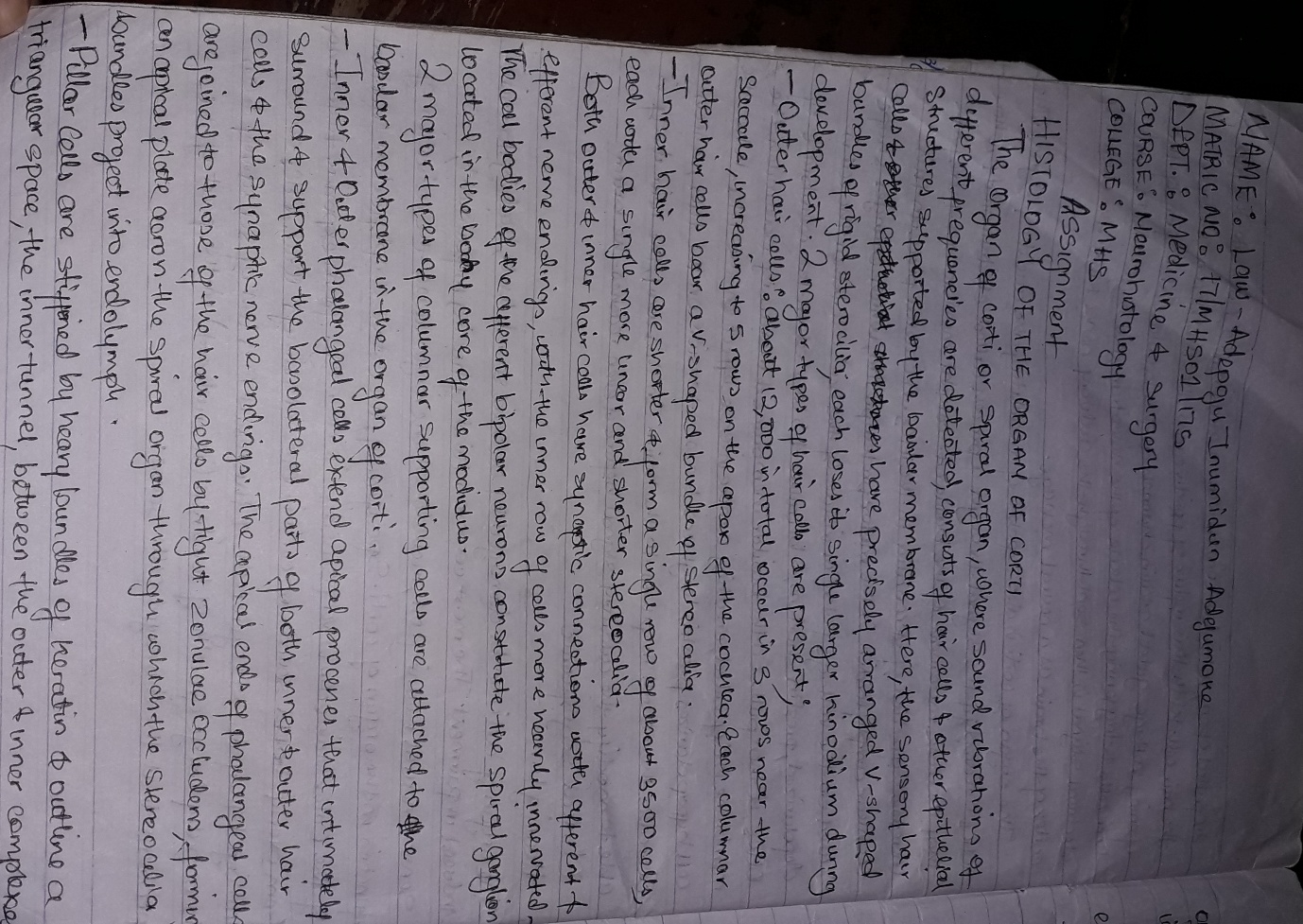 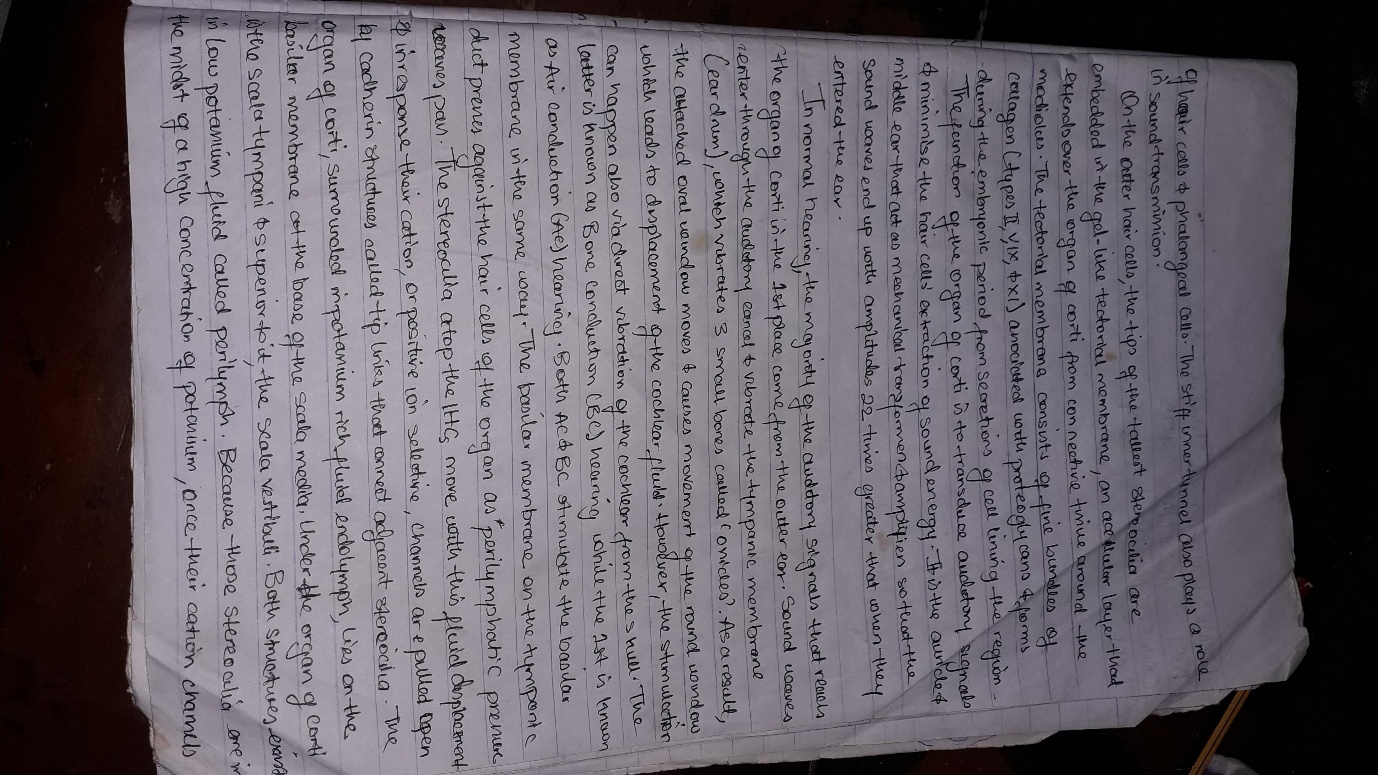 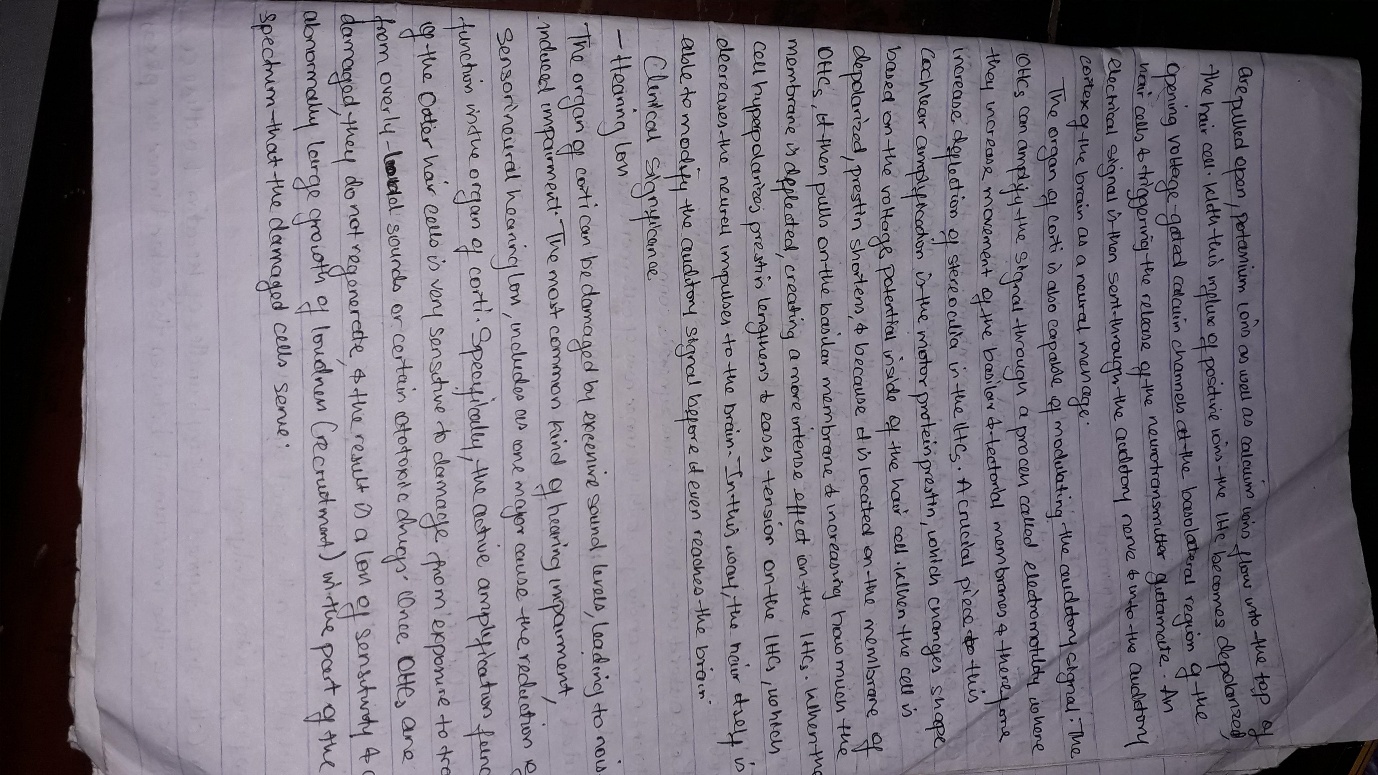 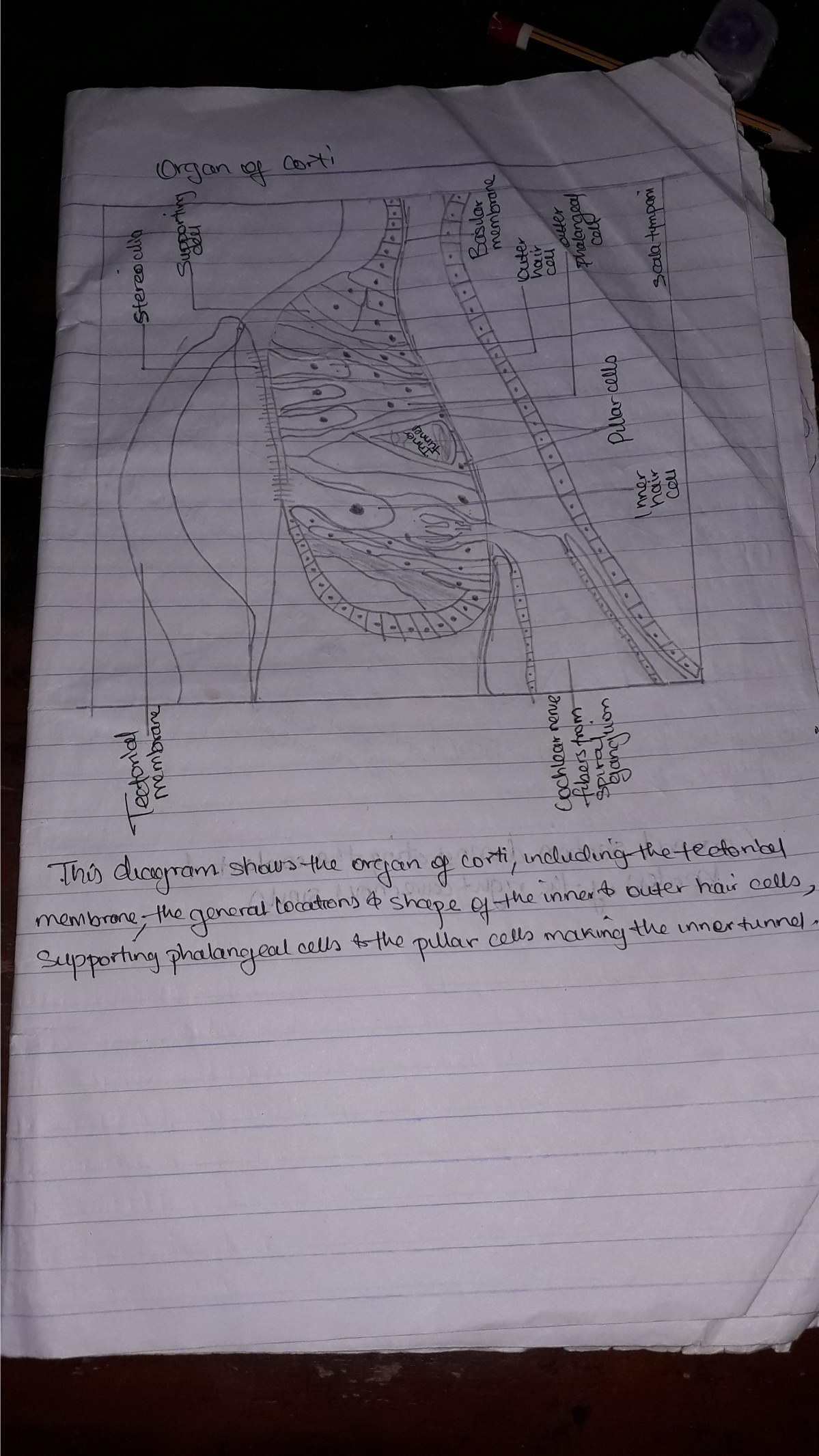 